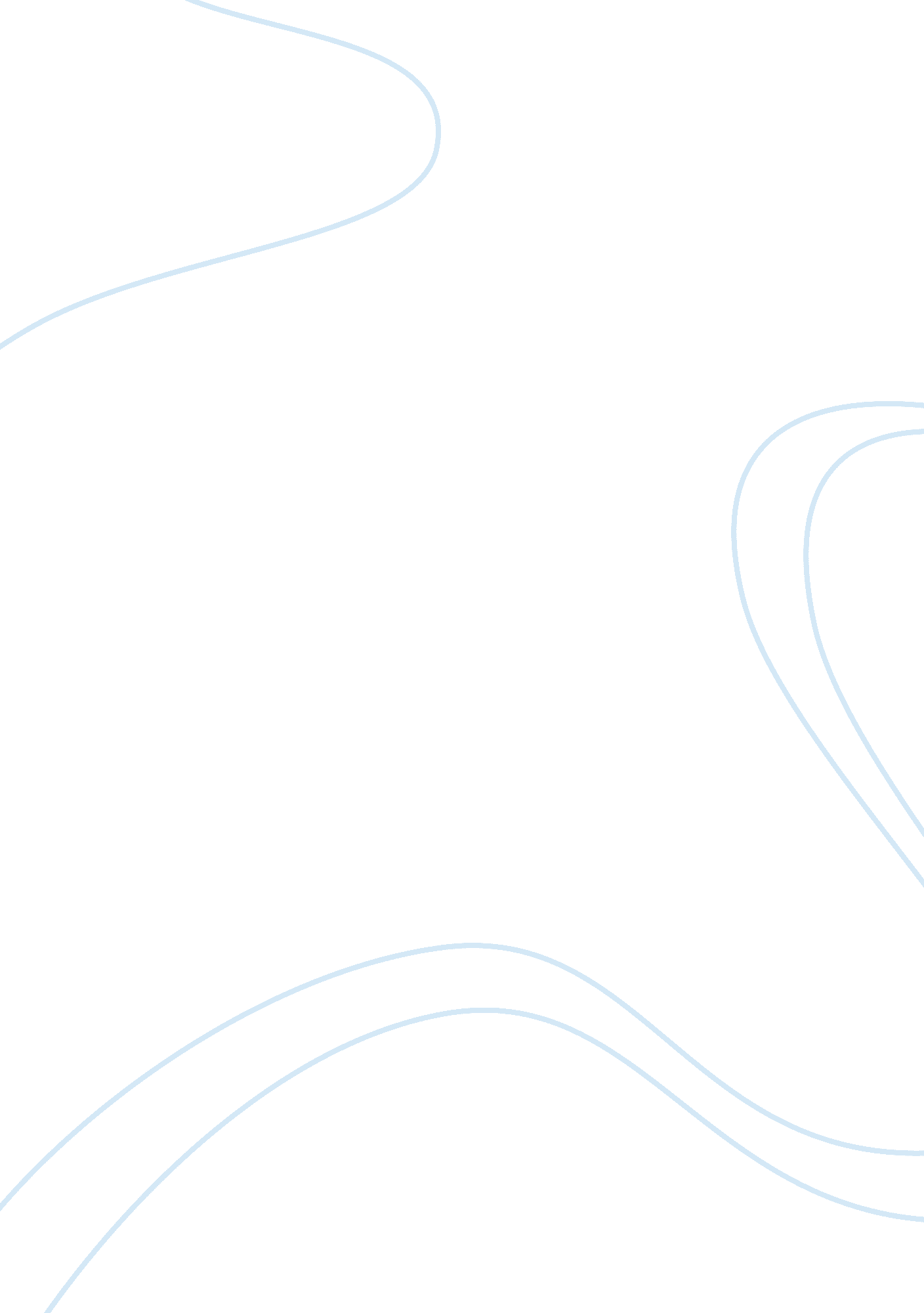 Example of essay on research methods online discussions 4Profession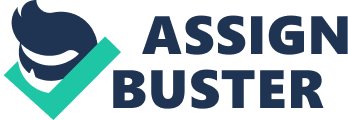 [Institution’s Name] 
The scope of my study encompassed the spectrum of the impact of mother's occupational engagement on child development. The earlier conducted research could be regarded successful keeping in view the target oriented research methodology with an appropriate sampling unit, a sampling frame and sampling scheme for the populace. However, for further refinement of the second field research study, some of my considerations are summed up below; 
- My objective will be to extend the study of previous research on a common ground with the view of the consideration that women's occupational engagement is the obvious imposition of the contemporary era. Hence, it is no more in a discretion of mothers at mass to surrender their jobs for healthy child care. Precisely, it is more an imposition than choice. Thus, a slight tilt in approach will add objectivity in the domain of the research by pondering light over the investigation of measures to support mothers in the cultivation of a healthy lifestyle to balance their occupational engagement with child care activities. 
- In order to add impact to the study, a video of an interview from each of the selected sampling units will add to the realistic, factual and straight impacts of the data collected. However, ethical considerations will be a prime concern in the operation. 
- In view of previous experience of data collection with a survey method, some of the participants were observed hesitantly for the discussion on the issues. Hence, the added importance will be lent to the aspect of exploring the features to add to the confidence of participants for a positive discussion. In this regard, an educational session will be evaluated further as a support to overcome the issue. 